F. No.38/KVSV/2019-20/		 				दिनाँक: __.__.2019Bid security (EMD): Rs. 10,000 (Ten Thousand Only)                         Sale Price of Tender document: Rs.500.00Last date to submit by speed post 26.08.2019 by 12.00 NoonIssued from 08.08.2019 to 25.08.2019To_________________________________________________________________________ Sub: - Rate Contract for Purchase of Sports Items during contract periodSir/Madam,The Kendriya Vidyalaya Sangathan a centrally funded Autonomous Body is a Society registered under Societies” Registration Act,1860.  The Sangathan administers the Scheme of Kendriya Vidyalayas set up for imparting education to the children of transferable Central Govt. Employee.Sealed Tenders are invited in two bid system (Technical and Commercial both).Both bids should be sent separately in two sealed envelopes super scribing the Technical bid ( Annexure A ) & Commercial Bid  ( Annexure B & C) on the top of the envelopes. The terms and conditions of the tender are enclosed. Technical Bid will be opened first and Commercial bid shall be opened in respect of those tenderers, which fulfill the conditions stipulated in Technical Bid. Both tenders should be sent to undersigned  so as to reach on or before 26thAugust 2019 up to 12.00 noon which will be opened on same date at the address mentioned above in the presence of those tenderers, who may choose to be present. The particulars of the tender are required to be filled in enclosed proforma only.  Bids not sent as per above requirement will not be opened. Sealed competitive quotations from the Registered Firms are invited by the undersigned on behalf of the Kendriya Vidyalaya SAINIK VIHAR New Delhi for purchase of Sports Items in the list attached for a period w.e.f 01.09.2019 to 31.08.2020 which may be extended. Where Bureau of India Standards () certification marked goods are available in market, goods with those or equivalent marking only shall be offered.The contract shall be for service and supply of the mentioned items to the KVS.  The bidder shall quote for items in the format of quotation attached.  Corrections, if any, shall be made by crossing out, initialing, dating and rewriting.All duties, taxes and other levies payable by the bidder shall be included in the total price.  However, the tax and duties livable should be quoted The rates quoted by the bidder shall be fixed for the duration of the contract (and shall be quoted in Indian Rupees only)The price should be quoted in Indian Rupees only.Each bidder shall submit only one quotation.Email or Facsimile quotations are not acceptable.The bid should be submitted along with EMD for Rs.10,000/-by bank draft in favour of VVN ACCOUNT KENDRIYA VIDYALAYA, SAINIK VIHAR,  New DelhiThe firm should enclose supporting documents regarding registration of GST/IT/PAN.4.	Validity of quotations		The quotation shall remain valid for a period not less than 90 days after the deadline specified for submission of quotations.5.	Evaluation of quotations		The purchaser will evaluate and compare the quotations determined to be substantially responsive i.e. which are:Properly signed, and Conform to the terms and conditions and specifications.The evaluation would be done for all the items put together. The bidder who has quoted for partial quantity of any one or more item (s) would be treated as non-responsive.  Purchaser will award the contract to the responsive bidder whose total cost for all the items put together is the lowest.6.	Award of contract:The purchaser will award the contract to the bidder whose quotation has been determined to the substantially responsive and who has offered the lowest price as per para 5 above.The bidder whose bid is accepted will be notified of the award of the contract by the Office prior to expiration of the quotation validity period.The Notification of Award to clearly specify any change in the unit price or any other terms and conditions accepted.Normal commercial warranty/guarantee shall be applicable to the supplied goods.Payment shall be made within 30 days after the delivery of goods and their acceptance.Notwithstanding the above, the Purchaser reserves the right to accept or reject any quotations and to cancel the bidding process and reject all quotations at any a time prior to the award of the contract.The successful bidder has to deposit performance security with the Rs.10% of total amount  in favour of VVN ACCOUNT KENDRIYA VIDYALAYA SAINIK VIHAR in the form of DD/CashThe supplier shall quote the rates of each item for the quantity mentioned in the list Enclosed. The rate list indicating price must be signed with seal by the Authorized person of the supplier. The rates quoted shall be final for the contract period of one year. If any taxes are to be charged extra, it should be specifically mentioned in the list.The rates quoted by the contractor shall hold goods up-to 12 months. No amendment in the rate  during the period of execution of the contract will be accepted. The undersigned does not bind himself to accept the lowest quotation and reserves the right to accept the quotation in whole or, in part, i.e. with respect to all the articles mentioned in the attached statement or in respect of any one or more than one article specified in the attached statement as he may decide. Tenderer will have to supply the article within 02 weeks of the issue of supply order. In the event of acceptance of the quotation and placing  of the order for purchase, the articles ordered for would be subjected to an inspection by the undersigned or his representatives and are liable to be rejected if the articles supplied are not according to the approved samples or do not confirm to the specifications prescribed.In the event of defective supply of material leading to rejection of material, the Supplier/contractor will replace the material without any extra cost.Income Tax will be deducted at the time of payment as per Income Tax Act and rules. On acceptance of the quotation, it will become a contract and the contractor shall be bound by the terms and conditions of the quotation. If the contractor fails to supply the article/provide services within the time stipulated in the letter of acceptance by the undersigned, the undersigned shall be at liberty to purchase the article from the market or get the rest of the contract completed by any other person (s) or firm and the difference of price, if any shall be  deducted from the earnest money / security deposit and in case any amount in excess of the security deposit is paid by the undersigned, the contractor shall be liable to pay this amount. The Firms shall deposit bid security as mentioned separately in the form of Account Payee Demand Draft/Pay order which would be returned to the unsuccessful bidders after the expiry of the 30 days after the award of contract. The performance security as mentioned in Tender Notice should be furnished by the successful bidder in the form of Demand Draft/Pay order.  This will remain valid for the period of 60 days beyond the date of completion of all contractual obligations including warrantee and bid security can be adjusted by the successful bidder against the performance security. The amount of Security Deposit shall be retained the Vidyalaya for a period of six months from the date of completion of supplies as a safeguard against any defect earning in the articles supplied within this period.Refusal to execute the supply/work orders shall be viewed as violation of the provisions of the agreement and may lead to removal of such supplier from the panel of KV in addition to forfeiting of security deposit.Last date and time of receipt of quotations.You are requested to submit the sealed quotations in the Office of Kendriya Vidyalaya, SAINIK VIHAR New Delhi subscribed on the envelope as “Rate Contract for Purchase of Sports Items during contract period due on 26.08.2019 latest by 12.00 Noon. The quotations shall be opened at 2.00 p.m. on 26.08.2019.  The bidders or their authorized representatives, who intend to attend the tender opening, are to bring with them letters of authority from the corresponding tenderers. Yours faithfully,PRINCIPALKendriya VidyalayaSAINIK VIHAR New Delhi Annexure ATECHNICAL BIDTERMS AND CONDITIONSThe tenderers need to quote the rates  as per Commercial bid as per Annexure B & C ( Not to be attached with Technical bid) The tenderers are required to submit the EMD of Rs. 10,000/- by way of DD/BC in favour of VVN Account Kendriya Vidyalaya SAINIK VIHAR payable at Delhi, along with the tender failing which the tender is liable for rejection. Cheque will not be accepted as EMD.The Tenderer should have three years  experience in this line.Tenderer will submit the contact numbers of persons, firms and companies which are utilising the services of the contractor. 	(DOCUMENTS TO BE ATTACHED WITH TECHNICAL BID)A duly self-attested copy of GST registration, PAN Card must be enclosed with the Technical Bid, failing which the Tender will be liable for rejection.A copy of Returns of IT etc. filed for the last two years to be enclosed.Contact numbers of other clients/CUSTOMERS   to be enclosed.The tenderers are required to submit the EMD of Rs. 10,000/- by way of DD in favour of VVN ACCOUNT KENDRIYA VIDYALAYA SAINIK VIHAR payable at Delhi, along with Technical Bid of  the tender failing which the tender is liable for rejection(Signature of Tenderer for having agreed to above conditions)Annexure BCOMMERCIAL BIDCOMMERCIAL TERMS AND CONDITIONSRate may be quoted as per Annexure C.The rate quoted  should be inclusive of all labour,  material charges,  Misc charges like transport etc. which is binding for entire contract period ,Rates are firm. No escalation due to increase in material and labour charges will be paid extra during contract period.  Initially contract will be on trial basis for a period of 3 months from the date of awarding contract. On satisfactory performance of the trial period, the KVS reserves the right to extend the contract on the same rate and terms and conditions for the total period of 12 months (Including the period of trial) or more.The said contract would cover general requirements on need basis. Be it clearly understood and agreed that time is essence of contract.Payment will be made on monthly basis. The Supplier should submit bills with copy of Work Order and other details to Committee In Charge by 5th of the succeeding month. The satisfactory work completion certificate shall be submitted along with the bills. Payment will be arranged within 30 days of the acceptance of the bill in normal circumstances. Any delay in submission of the bill as above will be at your risk and costThe Supplier will maintain a details separately which should got countersigned by Committee in Charge or users.  No over writing or corrections will be allowed on bills or documents.The responsibility for entire coordination and availability of labour and material lies with the Supplier and Supplier will provide his contact numbers of Engineers to KVS.The Supplier shall ensure that labour engaged for work are paid at least minimum wage and having insurance etc. as per the existing law from time to time. The Supplier shall follow the rules and regulations of Labour Departments, Central / State laws, rules and regulations from time to time.The Supplier shall work  under the direction of Committee In Charge for this contractThe KVS will not bear any responsibility for any loss or damages of the material used by the Supplier for this contract in case of any accident, theft, quarrel, and unforeseen circumstances.The contract may be terminated by the KVS in case of repeated delays in starting the work.  In such case no compensation will be claimed by Supplier.The said contract may be terminated by giving one month notice by KVS side.The sample of material to be used in the work shall be made available and get approval before the start of the work to the Committee in Charge. In case the Supplier fails to complete work or fails to keep up with the schedule by the Committee In Charge, the penalty @ Rs 200/- per day or part thereof would be deducted from the bills for each such failure. Further to this, actual expenses incurred by officials is to be reimbursed  by the Supplier All other general and special conditions of the contract attached with Tender will form part of  contractIn case of any dispute, anomalies or difference of opinion, the decision of Principal KVS shall be final and binding.The Supplier shall not be allowed to outsource any part of the contract work to any subcontractor.KVS shall reserve the right to cancel contract without assigning any reason thereof.KVS also reserve the right to increase and decrease the work during the contract period with prior intimation to the Supplier. The works are required to be done on General Holidays and Sunday also if required. KVS Sainik Vihar will not have obligation and Supplier shall indemnify KVS Sainik Vihar against any / all claim which may arise under the provision of various acts, Govt. order etc and any breach of such laws or regulations shall be deemed to be breach of this contract.Supplier shall be the employer of his workers and KVS Sainik Vihar will not be held  responsible fully or partially for any dispute that may arise between the Supplier and his workers.GENERAL TERMS AND CONDITIIONS In the case of any accident resulting in loss or damage to the property of KVS the sole responsibility of any legal or financial implications would lie with the Supplier. KVS Sainik Vihar will have no liability whatsoever.   This document states the complete information of date of submission & opening of QUOTATIONS, period allowed for the work etc. The tenderers shall be deemed to have studied the items, specifications and details of the supplies to be made within the time schedule attached and to have acquainted himself/ themselves with the conditions attached. The bidders/their representatives are permitted to be present at the time of the opening of the QUOTATIONS.The rates are to be quoted in whole rupee (not in paise) and should be F.O.R. at KV Sainik Vihar inclusive of all taxes as applicable. Only in the event of acceptance of the quotation, supply order will be issued to the firm. The responsibility of mentioning correct rate lies with the firm/ QUOTATIONS. The rates quoted by the Supplier shall hold good up to One Year. There should not be any overwriting or corrections in the quotation. If a figure is to be amended, it should be neatly scored out, the revised figure should be written above and the same should be attested with full signature by the same signatory with stamp, who signed the quotations, in the absence of the attested corrections the quotations is liable to be rejected.The undersigned does not bind herself to accept the lowest quotation and reserves the right to accept the quotation in whole or in part i.e., with respect to all the articles mentioned in the attached statement or in respect of any one or more than on article specified in the attached statement.EMD will be refunded in the event of rejection of quotation. The earnest money will be forfeited in the event of failures to comply with the contract. In the event of acceptance of the quotation, the earnest money will be adjusted towards Security Deposit/ Performance Security which shall be payable Rs.10%/- The quotations without Earnest Money Deposit, whatsoever, will not be accepted in accordance with Article 180(iv) of the Accounts Code of KVS.The firm should never have been blacklisted by any Govt./Pvt. Organization as on date. The same needs to be submitted on an affidavit duly notarized. However, given the credentials of the bidder, the undersigned reserves all the rights of any discretion in this regard.On acceptance of the quotation, it will become a contract and the Supplier shall be bound by the terms and conditions of the quotation. If the Supplier fails to supply the article/provide services within the time stipulated in the letter of acceptance by the undersigned, the undersigned shall be at liberty to purchase the article from the market or get the rest of the contract completed by any other person(s) or firm and the difference of price, if any shall be deducted from the earnest money/ security deposit and in case any amount in excess of the security deposit is paid by the undersigned, the Supplier shall be liable to pay this amount.In the event of acceptance of the quotation and placing of the order for purchase, the articles/Providing services may be subjected to  inspection by the undersigned or her representatives and are liable to be rejected if the articles supplied/providing services are not according to the approved items or do not confirm to the specification prescribed. The successful tenderers will have to supply the articles within 05 days of the issue of supply order at a place mentioned in the supply order.Along with the quotation a copy of GST Certificate and Income Tax clearance Certificate etc. is required to be submitted. The quotation of unregistered firm will not be accepted.Sealed envelope will be opened on 26.08.2019 at 2.00 PM in the office of the undersigned in the presence of the purchase committee and the representatives of firms, if any. Further, decision regarding supply will be taken by the committee after inspection of the articles; specification, quality etc. and decision of the committee shall be final. If the QUOTATIONS is accepted, the payment of the Bill as per the approved rates of the articles will be made by Cheque/DD/RTGS only. The TDS will be deducted as per Income Tax Act & Rules, as applicable.UNRESPONSIVE QUOTATIONSThe following kind of QUOTATIONS will be treated as unresponsive QUOTATIONS:QUOTATIONS not enclosed with the required DD of EMD amount of Rs. 10,000/- (Ten Thousand Only).Unsigned QUOTATIONS document/terms & conditions/pricing bid document.The QUOTATIONSER not agreeing to any of the terms & conditions so listed. The bidder should not impose any counter condition and in such case QUOTATIONS shall be liable to be summarily rejected.The Supplier shall not assign or make over the contract, the benefit or burden thereof to any other person or persons or body corporate. No under letting or subletting to any person or body corporate for the execution of the contract or any other part thereof is permitted under any circumstances.False Information: In the event of furnishing false/incorrect/incomplete information by the bidder, the EMD in respect of such bidder shall be forfeited. Further during the performance of the contract, if it is detected that the contract has been obtained by furnishing the false/incorrect/incomplete information in the QUOTATIONS, the agreement is liable to be terminated and performance security and other payments due to the Supplier shall be forfeited without prejudice to the Supplier liable to be blacklisted accordingly.The undersigned does not bind herself to accept the lowest quotation and reserves the right to accept the quotation in whole or, in part, i.e., with respect to all the articles mentioned in the attached statement or in respect of any one or more than one article specified in the attached statement as may be decided. In case of few items being quoted lowest by a bidder other than a bidder who has quoted lowest rates for majority of the items of the QUOTATIONS, the decision, in such a situation, may be taken to award the supply order to the successful bidder for majority of items only, although at lowest rates as quoted by other bidder, so as to facilitate the monitoring/convenience of supplies from a single/more supplier. Accordingly, the undersigned reserves the right to reject any or all QUOTATIONS without assigning any reasons thereof, either in full or in part. AWARD OF CONTRACTThe purchaser will execute award the purchase order/ Work order to the bid whose quotation has been determined to be substantially responsive and who has offered the lowest price.The bidder whose bid is accepted will be notified of the execution of the purchase order by the office prior to expiration of the quotation validity period.The Notification of award to clearly specify any change in the unit price or any other terms conditions accepted.Normal commercial warranty/ guarantee shall be applicable to the supplied goods.Payment will be made within 30 days after the delivery of goods and their acceptance.Notwithstanding the above, the purchaser reserves the right to accept or reject any quotations and to cancel the bidding process and reject all quotations at any time prior to the contract.KVS reserves the right to split contract into two or more parts.PRINCIPALAGREEMENTI/We, hereby undertake that all the terms & conditions for quotation mentioned in this document  any changed conditions prior to the dead line for submission of bids shall be accepted to us and I/We shall abide by the same fully.                                           (Signature of Tenderer for having agreed to above conditions)केंद्रीय विद्यालयसैनिक विहारदिल्ली-34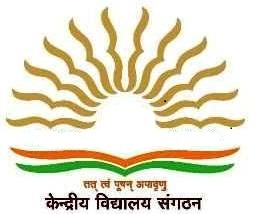 KENDRIYA VIDYALAYASAINIK VIHAR,DELHI-34TELEPHONE: 27025480FAX: 2702297901Description of workRate Contract for Purchase of Sports Items during contract period 02Specifications of the itemsAs mentioned along with list of items 03OwnerKV Sainik Vihar04Earnest Money DepositRs.10,000/- by DD/Banker Cheque favouring  “VVN Account KV Sainik Vihar” payable at New Delhi).05Time of Completion15 days from the date of placing the supply order.06Performance Security DepositRs.10% of billed amount  which will be refunded after 3 months of contract period07Schedule of submissionUp to 1200 hrs. on 26.08.2019 at KV Sainik  Vihar, Delhi08Date & time of opening QuotationAt 2:00 P.M. on 26.08.201909Account Number and IFSC Code for the purpose of NEFT/RTGSBank Name- Union Bank Of IndiaBeneficiary Account Name- VVN ACCOUNT KENDRIYA VIDYALAYA SAINIK VIHAR (1st Shift) NEW DELHI.Account Number-697402050000010IFSC Code-UBIN0569747          LIST  OF SPORTS ITEMS ANNEXURE CANNEXURE CS.N.Brief description of goods Approx Qty RequiredUnitRate per unit (inclusive of tax)Total Value (3X5)1234561Abdominal guard (BDM)10Each2Air foot Pump1Each3Anklet plain R.lon make Padded50Each4Athletic  shoes Nivia50Each pair5Badminton Net (cotton) Metco4Each6Badminton Net (Nylone) Metco4Each7Badminton Rackt Match(Yonex 303)10Each8Basket Ball Cosco Super No.75Each9Basket ball kit  shiv Naresh make.30Each10Basket Ball Net (Nylon) Metco4Each11Basketball ring (heavy quality)2Each pair12Boxing abdominal guard shiv naresh make.10Each13Boxing Gloves, USI, 10 ONZE10Each pair14Boxing head guard USI20Each15Boxing Punching Bag with inner filling shiv naresh make.  2Each16Boxing Shoes Nivia50Each pair17Bibs10Each18Chess board with men wooden folding10Each19Cricket  paint shiv Naresh make.20Each20Cricket Helmet (BDM) with adjustment4Each21Cricket shirt   Micro16Each22Cricket shoes Nivia16Each pair23Cricket T-shirt shiv Naresh make.16Each24Foot ball shin guard nivia 16Each25Football dress T shirt  + shorts   Sport sun with printing16Each26Football goal keeper dress Padded sport sun1Each set27Football net nylon metco make Superior Quality2Each28Football net nylon metco make. Routine Quality2Each29Football No. 5 Cosco12Each30Football shoes Nivia16Each pair31Gum Shield32Each32Hand ball man cosco/nivia make.12Each33Hand ball post (80mm SQ. pipe mobile post Nelco Make. Fixed   Nelco Make.Moveable  metco make. same as above Fixed Metco Make2Each34Hand ball women cosco/nivia make.5Each35Handball Net nylon all double  Metco5Each pair36Jogger Shoes (Nivia)  6 to 912Each Pair37Judo mat E.P. Foam & J. S. R. Foam mixed size 1 mtr. X 2 mtr. X 50mm metco make.10Each38Kho –kho pole (wooden)2Each pair39Knee cap plain R.lon make Padded24Each40Lime powder (per kg)100per kg41Marking machine1Each42Medals  2” Kuskut10Each 43Medals set gold silver & bronge with ribbons Superior Quality 200Each44Mementos  Medium100Each45Mementos  Small100Each46Rubber Ring5Each47Shoes Nivia12Each pair48Shot put for Boys  nelco make 7kg1Each49Shot put for girls  nelco make. 5kg1Each50Shuttle cock (Nylon) Yonex30012 BoxBox of 06piece51Skipping roap   nylone12Each52Snake & ladder  superior quality5Each53Socks cotton (pair) Superior Quality100 PairEach54Stockings nylon10Each pair55Stop Watch  Racer Make 2Each56T shirt Rice Net50Each57T-shirt & shorts shiv Naresh make.50Each58Volley ball antenna FRP pipe2Each pair59Volley ball net (cotton) Metco2Each60Volley ball net (nylon) Metco Tournament Qlty2Each61Volley ball post( 4”dia mobile post set with crank systems for height adjustment) nelco make. Fixed 4” Nelco Make.Moveable 4” metco make. same as above Fixed 4” Metco Make.2Each62Volleyball antenna metco make.2Each63Volleyball leather pasted (super volley)120Each64Volleyball net wire (1 kg) Iron1Each65Whistle Fox -404Each66Boxing  Playing Kit30Each 67Judo Playing  Kit24Each 68Boxing Gloves  USI Best Quality10Each Pair69Boxing  Head Gear  USI Best Quality10Each70Boxing Ring Mat  size 1mtr x 1mtr. With standard thickness USI Best Quality10Each71Boxing Ring Cover USI Best Quality1EachTOTAL VALUETOTAL VALUETOTAL VALUETOTAL VALUENote: 1.  Column no 3 is basically for evaluation purpose. Note: 1.  Column no 3 is basically for evaluation purpose. Note: 1.  Column no 3 is basically for evaluation purpose. Actual requirement may vary depending on needs.Actual requirement may vary depending on needs.Actual requirement may vary depending on needs.2.Contract will be awarded to the tenderer who quote lowest total value . 2.Contract will be awarded to the tenderer who quote lowest total value . 2.Contract will be awarded to the tenderer who quote lowest total value . 2.Contract will be awarded to the tenderer who quote lowest total value . 2.Contract will be awarded to the tenderer who quote lowest total value .  Such  lowest tenderer will have to agree to other lowest quote of other unsuccessful tenderer Such  lowest tenderer will have to agree to other lowest quote of other unsuccessful tenderer Such  lowest tenderer will have to agree to other lowest quote of other unsuccessful tenderer Such  lowest tenderer will have to agree to other lowest quote of other unsuccessful tenderer Such  lowest tenderer will have to agree to other lowest quote of other unsuccessful tenderer in case in some items he has quoted is higher rate than the lowest rate. in case in some items he has quoted is higher rate than the lowest rate. in case in some items he has quoted is higher rate than the lowest rate. in case in some items he has quoted is higher rate than the lowest rate. in case in some items he has quoted is higher rate than the lowest rate.(Signature of Tenderer)